I-20 Certification of Finances  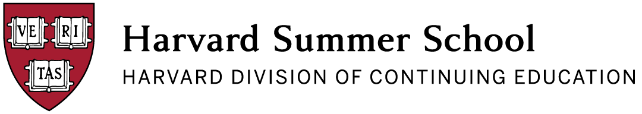 Prospective F-1 students must have the financial resources to live and study in the United States.  This includes being able to cover the cost of tuition, books, and living expenses.  Harvard Summer School must collect evidence of the student’s financial ability before issuing a Form I-20 Certificate of Eligibility for Nonimmigrant Student Status. Harvard Summer School students who are not United States citizens or permanent residents must complete and submit this I-20 Certification of Finances Form to the I-20 Document Portal by May 2, 2024. Without complete information and appropriate certification, the I-20 cannot be issued.STUDENT INFORMATION (Complete the 3 fields below)FINANCIAL SPONSOR INFORMATION (Select all that apply) I am self-sponsored. [Complete pages 1, 2, and 3 of this form.] I am sponsored by a friend or family member. [Complete pages 1, 2, 3, and 4 of this form.] I am sponsored by my school, company, or other organization. [Complete pages 1, 2, and 3 of this form.  Additionally, have your school/company/organization create and sign a document following the sample provided on page 5.]If you are unable to select any of the above options, please email Visas@Summer.Harvard.Edu to request assistance in completing this form.I-20 Certification of Finances  Below are the average expenses (in US dollars) for Harvard Summer School 2024 sessions that prospective F-1 students are required to provide evidence of. Use these tables to complete the following pages of this form.DECLARATION OF FINANCESOn the next page, calculate the minimum total amount of liquid funds in US dollars which you will be required to have in the United States for your program at Harvard Summer School.  Use the table of estimates above for your calculations.* Dependents are unmarried children under age 21 and/or a spouse who will accompany the student for the duration of their studies. Students’ parents are ineligible for dependent status.This total amount is what you need to show evidence of in liquid funds. If you are self-sponsored or sponsored by a friend/relative, attach a bank statement or bank letter to this form. The statement/letter should be in English and signed on or after August 1, 2023. Eligible accounts include regular savings accounts and demand/checking/regular deposit accounts. Ineligible accounts include retirement accounts, investment accounts, credit card limits, crypto currencies, and time savings accounts (like CDs, money market accounts, bonds, or anything with a maturity or expiration date). If you are sponsored by a school/company/organization, please attach a letter that follows the format of the sample letter on page 5 of this form.DECLARATION OF ACCURACYI, , declare that the information reported on this form is true, correct, and complete.  WARNING: Providing false information may jeopardize a student’s visa and their enrollment at Harvard Summer School.Signature of Student ______________________________ Date (mm/dd/yyyy)_____________Digital signatures are not accepted.  Please sign and date with a real signature.I-20 Sponsorship CertificationSTUDENT AND SPONSORSHIP INFORMATION (Complete the 5 fields below)This certifies that I,  , am willing and able to financially support the above-named student (their family, if applicable) for academic fees and living expenses in the amount of US$  throughout the duration of their studies at Harvard Summer School.  Attached to this certification is official documentation of available liquid funds for at least the length of the program of study.  The documentation is in English and signed on or after August 1, 2023.  It is the student’s responsibility to document availability of additional required funds, if necessary. Signature of Sponsor ______________________________ Date (mm/dd/yyyy)_____________Digital signatures are not accepted.  Please sign and date with a real signature.EXAMPLE LETTER FOR YOUR SCHOOL/COMPANY/ORGANIZATION[Print and sign on official letterhead][Enter address and contact information of school/company/organization here][Enter address and contact information of school/company/organization here][Enter address and contact information of school/company/organization here]Harvard Division of Continuing EducationHarvard Summer School51 Brattle StreetCambridge, MA 02138RE: Financial Support Letter[Enter today’s date here]To Whom It May Concern,With this letter, [enter company/school/organization’s name here] declares financial support for [enter student’s full name here] to attend Harvard Summer School.The financial support for [list items that will be covered such as academic fees, living expenses, books, supplies, insurance, program fees, etc.] will consist of at least [enter amount of USD here] for the duration of their studies: [enter dates here].Sincerely,[Enter name of official from school/company/organization here][Enter title of official from school/company/organization here][Enter contact information of official from school/company/organization here][School/company/organization signature/stamp/seal goes in this blank space here]Student’s last nameStudent’s first nameStudent’s HUID or DCE IDType of Expense7-Week Session or Both 3-Week Sessions (I & II)One 3-Week Session (I or II)Tuition$7,400$3,700Room and Board$6,650$2,850Other: Books, Supplies, Program Fees, Insurance$1,200$700Total:$15,250$7,250Additional costs for accompanying dependent(s):7-Week Session or Both 3-Week Sessions (I & II)One 3-Week Session (I or II)1 Adult$2,000$1,0001 Child$1,100$550Select one.  This is your base amount.$15,250 OR  $7,250.Additional dependent* amount.$ Total amount (add previous 2 amounts together)$ Student’s last nameStudent’s first nameStudent’s HUID or DCE IDSponsor’s full nameSponsor’s relationship to the student